Финансовое управление администрации Советского муниципального района Саратовской областиБюджет для гражданк бюджету Советского муниципального района на 2018 год и на плановый период 2019 и 2020 годов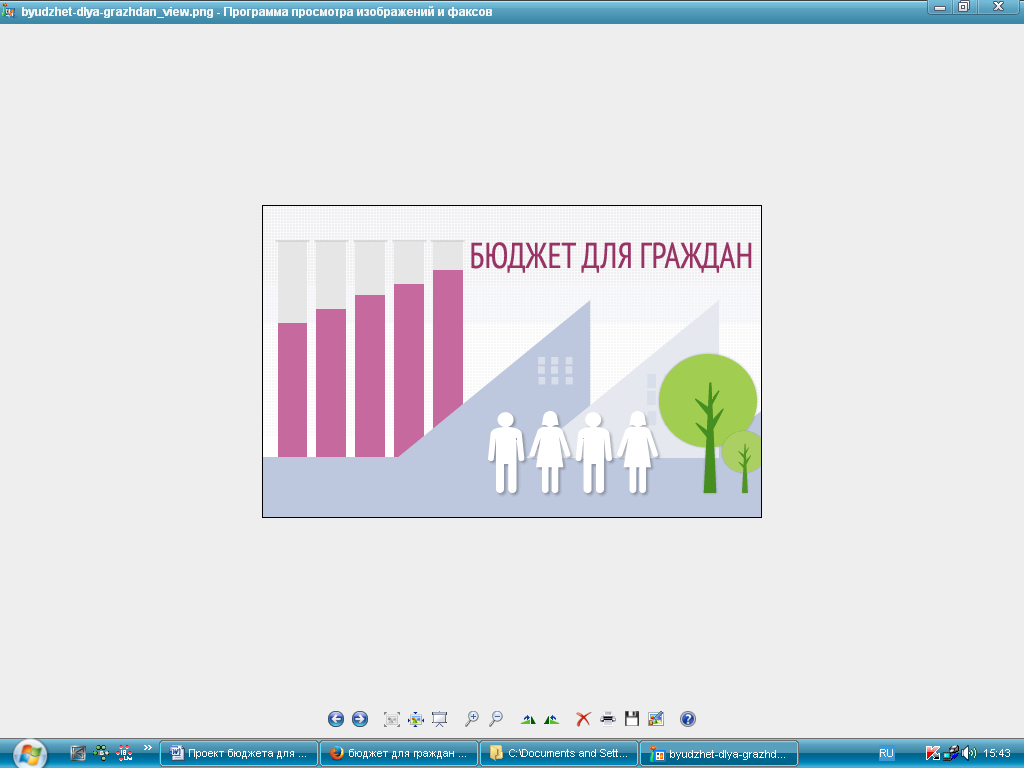 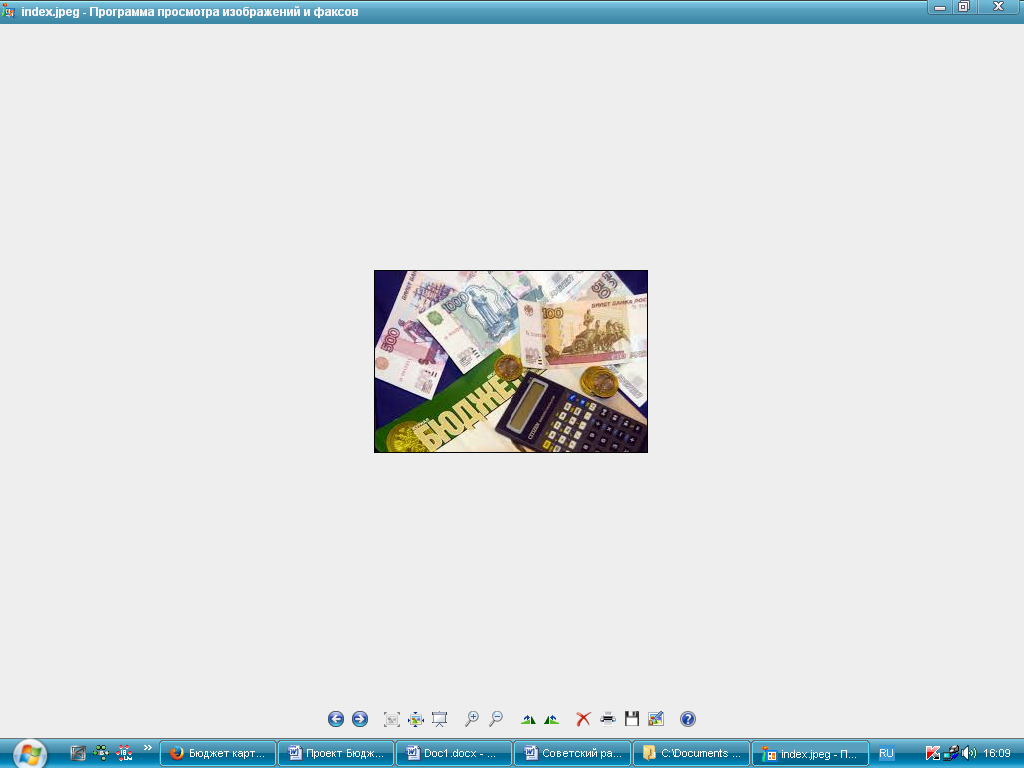 Что такое бюджет?ОСНОВНЫЕ ПОКАЗАТЕЛИ СОЦИАЛЬНО-ЭКОНОМИЧЕСКОГО РАЗВИТИЯ МУНИЦИПАЛЬНОГО РАЙОНА (тыс.рублей)Расходы бюджета – выплачиваемые из бюджета денежные средства, направляемые на финансовое обеспечение задач и функций государства и местного самоуправления, за исключением средств являющихся источниками финансирования дефицита бюджетаФормирование расходов осуществляется в соответствии с расходными обязательствами, обусловленными установленным законодательством разграничением полномочий, исполнение которых должно происходить в очередном финансовом году за счет средств соответствующих бюджетов.Доходы – Расходы = Дефицит (Профицит)                           Дефицит  (расходы больше доходов)                                          Профицит (доходы больше расходов)   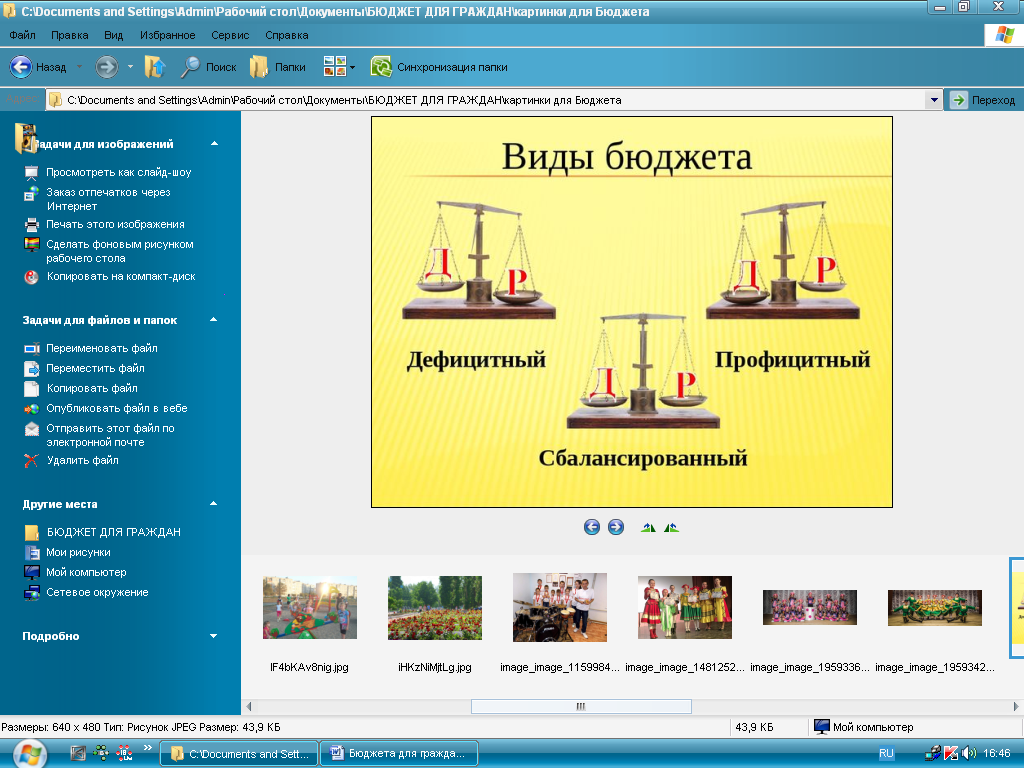 СВЕДЕНИЯ О ДОХОДАХ БЮДЖЕТА МУНИЦИПАЛЬНОГО РАЙОНА В РАЗРЕЗЕ ВИДОВ ДОХОДОВНалоговая база на 2018 год и на плановый период 2019 и 2020 годов сформирована на основе показателей прогноза социально-экономического развития района на 2018 год и на период до 2020 года,  годовых отчетов Межрайонной ИФНС России № 7 «О налоговой базе и структуре начислений по налогам за 2016 год»,  ожидаемого  поступления  налогов и сборов в бюджет района в 2017 году,  а также на основании  расчетов  и предложений   главных администраторов доходов бюджета района.При формировании доходной части бюджета применены нормативы, утвержденные Бюджетным кодексом Российской Федерации, законами Саратовской области и нормативно-правовыми актами Советского муниципального района.Направления увеличения доходной базы:- совершенствование налогового администрирования и повышения уровня ответственности главных администраторов доходов;- усиление инвестиционной и инновационной направленности экономического развития;- совершенствование методов контроля за легализацией «теневой» заработной платы;- обеспечение исполнения Плана мероприятий по оздоровлению муниципальных финансов Советского муниципального района и снижению долговой нагрузки на районный бюджет Советского муниципального района;- сокращение недоимки по налогам;- совершенствование прогнозирования доходной и расходной части бюджета;- создание условий для обеспечения устойчивого исполнения местных бюджетов.Доходы бюджета муниципального района учтены на 2018 год в сумме 332576,3 тыс. рублей, на 2019 год в сумме 284693,9 тыс. рублей, на 2020 год в сумме 292268,9 тыс. рублей.(тыс. рублей)                                                                                                                       (тыс. рублей)                                                                                                                       (тыс. рублей)Межбюджетные отношения - взаимоотношения между публично-правовыми образованиями по вопросам регулирования бюджетных правоотношений, организации и осуществления бюджетного процесса.Межбюджетные трансферты – средства, предоставляемые одним бюджетом другому бюджету.Дотации – межбюджетные трансферты, предоставляемые на безвозмездной и безвозвратной основе (без установления направлений и (или) условий их использования).Субсидии – межбюджетные трансферты, предоставляемые бюджетам в целях софинансирования расходных обязательств, возникающих при выполнении полномочий органов местного самоуправления (устанавливаются направления и (или) условия использования).Субвенции - межбюджетные трансферты, предоставляемые бюджетам в целях финансового обеспечения расходных обязательств, возникающих при выполнении переданных в установленном порядке полномочий органов местного самоуправления (устанавливаются направления и условия использования).СВЕДЕНИЯ О РАСХОДАХ БЮДЖЕТА  МУНИЦИПАЛЬНОГО РАЙОНАРасходная часть бюджета Советского муниципального района на 2018 год и на плановый  период  2019 и 2020 годов сформирована исходя из объемов поступлений доходов в бюджет Советского  муниципального района на прогнозируемый период.При расчете проектировок  по расходам на 2018 год и на плановый  период  2019 и 2020 годов год в основу положено:- бюджетное планирование на основе расходных обязательств;- ограничение роста расходов бюджета, не обеспеченных стабильными доходными источниками бюджета;- обеспечение необходимого уровня софинансирования к средствам вышестоящих бюджетов;- повышение эффективности межбюджетных отношений;- осуществление мер, обеспечивающих экономию и оптимизацию бюджетных расходов, а также повышения эффективности расходования бюджетных средств;- реализация задач, сформулированных в указах Президента страны от 7 мая  2012 года;- дальнейшая реализация принципа формирования бюджета Советского муниципального района на основе муниципальных программ;- осуществление мер, обеспечивающих повышение качества и эффективности предоставления муниципальных услуг.На  2018 год и на плановый  период  2019 и 2020 годов, в условиях ограниченности  бюджетных ресурсов, основные приоритеты  расходов связаны с обеспечением социально-значимых направлений. В соответствии с доходами  сформирована  расходная часть на 2018 год и на плановый  период  2019 и 2020 годов:- на 2018 год расходная часть составляет  в сумме 330 132,2 тыс. рублей, в том числе за счет средств областного бюджета  на выполнение переданных полномочий – 180618,7 тыс. рублей, за счет собственных доходов – 88418,1 тыс. рублей, за счет дотаций из областного бюджета - 41395,4 тыс. рублей, иных межбюджетных трансфертов из бюджетов муниципальных образований  19700,0 тыс. рублей.;- на 2019 год расходная часть составляет 283 593,9 тыс. рублей;- на 2020 год – 292 268,9 тыс. рублей.В структуре расходов бюджета Советского  муниципального  района  на 2018 год  наибольший удельный вес занимают отрасли социальной сферы: образование, культура, социальная политика, физическая культура и спорт – 286369,2  тыс.рублей или 88,1 %  от общих  расходов, на 2019 год занимает в сумме 252913,8  тыс. рублей или 89,8   %, на 2020 год занимает в сумме 261215,2  тыс. рублей  или 90,0 %.   Объем бюджетных ассигнований на исполнение публичных нормативных обязательств определен  на 2018 год  в сумме   7838,9  тыс.рублей ; на 2019 год в сумме 7991,2  тыс. рублей; на  2020 год в сумме   7730,1 тыс. рублей.   Объем бюджетных ассигнований муниципального  дорожного фонда в 2018 году предусмотрен в сумме  8403,6 тыс. рублей; на 2019 год в сумме 4972,0  тыс. рублей; на 2020 год в сумме 5069,0 тыс. рублей. Объем расходов, направляемых на оплату труда с  начислениями   всех категорий работников   составляет: - на 2018 год  231728,9 тыс. рублей, или 71,3 % от общего объема расходов; - на 2019 год  213912,2 тыс. рублей, или 75,9 % от общего объема расходов;- на 2020 год   220334,4  тыс. рублей, или 75,9 % от общего объема расходов.Объем расходов  на    оплату коммунальных услуг предусмотрен в полном объеме и составляет:- на 2018 год 43429,2  тыс. рублей или  13,4 %  от всех расходов;- на 2019 год 31100,5 тыс. рублей или   11,0 %  от всех расходов;- на 2020 год 31839,5 тыс. рублей или   11,0  %  от всех расходов.В рамках реализации задачи по внедрению программного планирования расходов бюджета в проекте бюджета предусмотрено финансирование:- на 2018 год - 22 муниципальных программ  в объеме   265326,3 тыс.рублей. или   81,6 % от общих расходов;- на 2019 год - 15 муниципальных программ  в объеме  230941,2 тыс.рублей. или  82,0 % от общих расходов;- на 2020 год - 14 муниципальных программ  в объеме  239212,5 тыс.рублей. или    82,4  % от общих расходов. Установить исходя из прогнозируемого уровня  инфляции (декабрь 2018 года к декабрю 2017) размер индексации с 1 декабря 2018 года на 3,8 процента, с 1 декабря 2019 года на 3,8  процента, с 1 декабря 2020 года на 3,8 процента размеров денежного вознаграждения лицам, замещающим  муниципальные должности, и окладов месячного денежного содержания по должностям муниципальной службы района расходов на выплату заработной платы работникам муниципальных учреждений, работникам, осуществляющих техническое обеспечение деятельности органов местного самоуправления района.В расходной части бюджета  предусмотрен районный фонд финансовой поддержки поселений (РФФПП):на 2018 год составляет  -  в сумме  10500,2 тыс. рублей, в том числе за счет: - собственных доходов 200,0 тыс. рублей, - субвенций из областного бюджета  по расчету и предоставлению дотации поселениям в сумме 1196,6 тыс. рублей, - иных межбюджетных трансфертов бюджетам поселений на поддержку мер по обеспечению сбалансированности местных бюджетов в сумме 700,0 тыс. рублей, -иных межбюджетных трансфертов из бюджета муниципального района бюджетам поселений, на осуществление части полномочий по решению вопросов местного значения в соответствии с заключенными соглашениями в сумме 4404,6 тыс. рублей, - иных межбюджетных трансфертов из бюджета муниципального района бюджетам поселений на капитальный ремонт, ремонт и содержание автомобильных дорог общего пользования местного значения за счет средств областного дорожного фонда в соответствии с заключенными соглашениями в сумме 3999,0 тыс. рублей;на 2019 год составляет  -  в сумме  6416,8 тыс. рублей, в том числе за счет:  - собственных доходов 200,0 тыс. рублей, - субвенций из областного бюджета  по расчету и предоставлению дотации поселениям  в сумме 1244,8 тыс. рублей;- иных межбюджетных трансфертов из бюджета муниципального района бюджетам поселений, на осуществление части полномочий по решению вопросов местного значения в соответствии с заключенными соглашениями в сумме 4972,0 тыс. рублей; на 2020 год составляет  -  в сумме  6563,8 тыс. рублей, в том числе за счет:  - собственных доходов 200,0 тыс. рублей, - субвенций из областного бюджета  по расчету и предоставлению дотации поселениям в сумме 1294,8 тыс. рублей-  -иных межбюджетных трансфертов из бюджета муниципального района бюджетам поселений, на осуществление части полномочий по решению вопросов местного значения в соответствии с заключенными соглашениями в сумме 5069,0 тыс.рублей, Формирование РФФПП  осуществлялось в соответствии с Положением о межбюджетных отношениях в  Советском муниципальном районе, с учетом численности населения в поселениях,  бюджетных расходов поселений.Дотацию из РФФПП, направляемую за счет субвенции из областного бюджета на 2018 год и на плановый  период  2019 и 2020 годов будут получать все муниципальные образования исходя из численности населения. 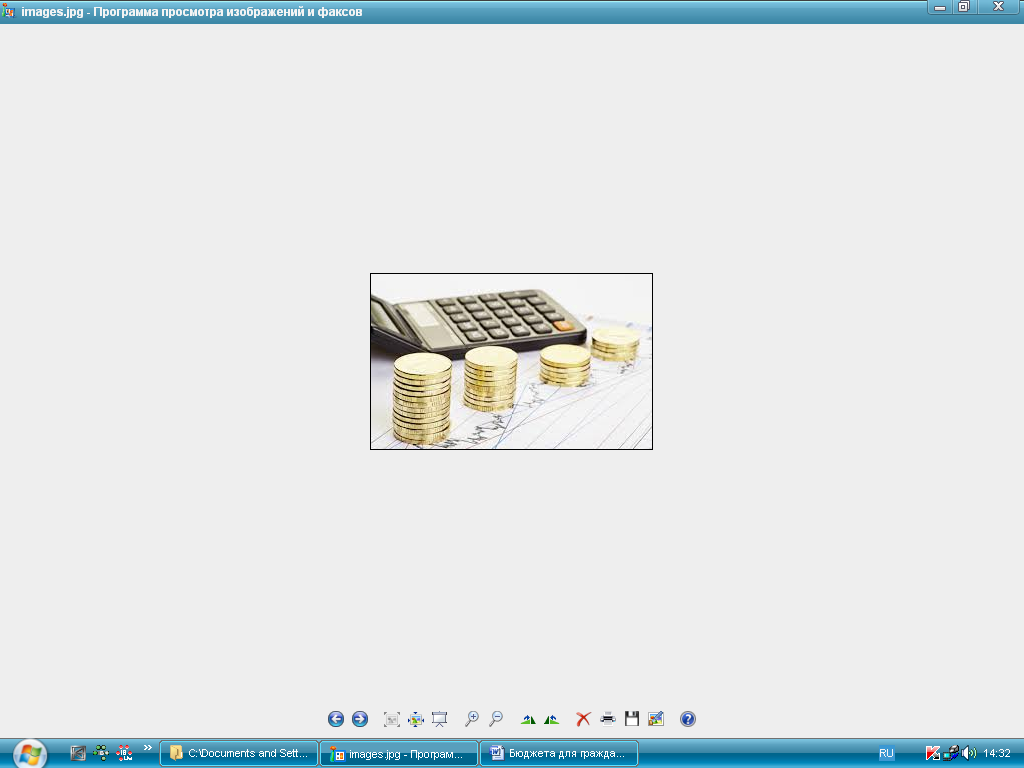 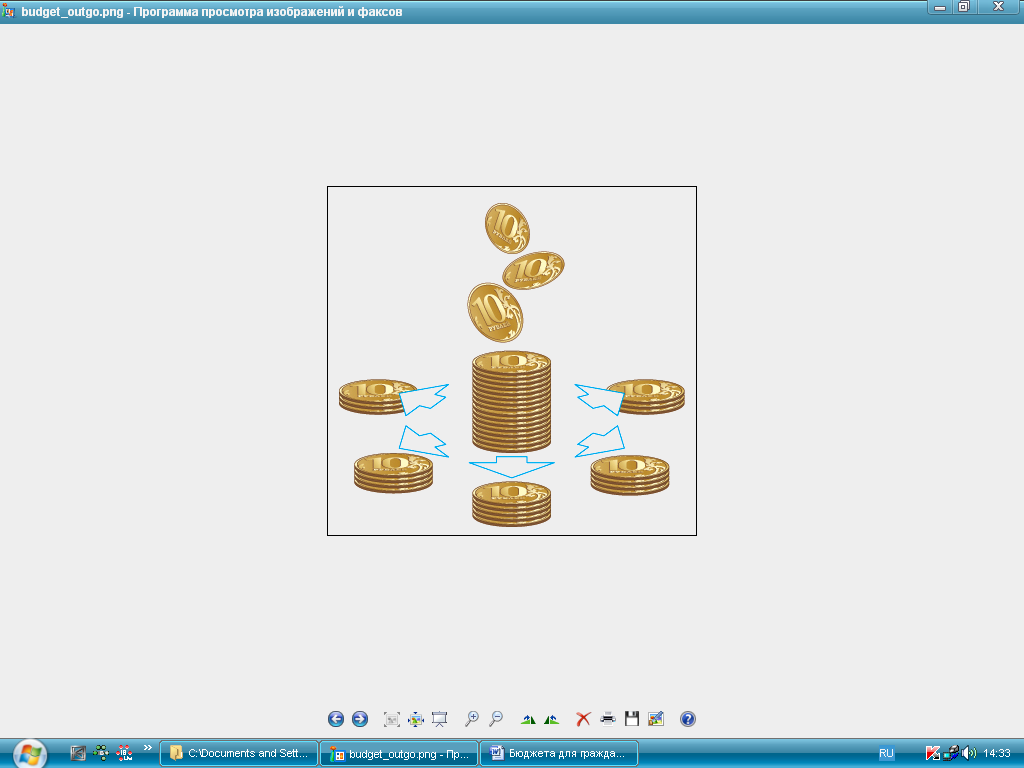 Динамика (структура) расходов  бюджета Советского муниципального района(тыс. рублей)Удельный вес расходов по отраслям в общем объеме расходов бюджета Советского муниципального районаРасходы бюджета Советского муниципального района на 1 жителя(тыс. рублей)Структура расходов бюджета Советского муниципального районаФинансирование муниципальной программы: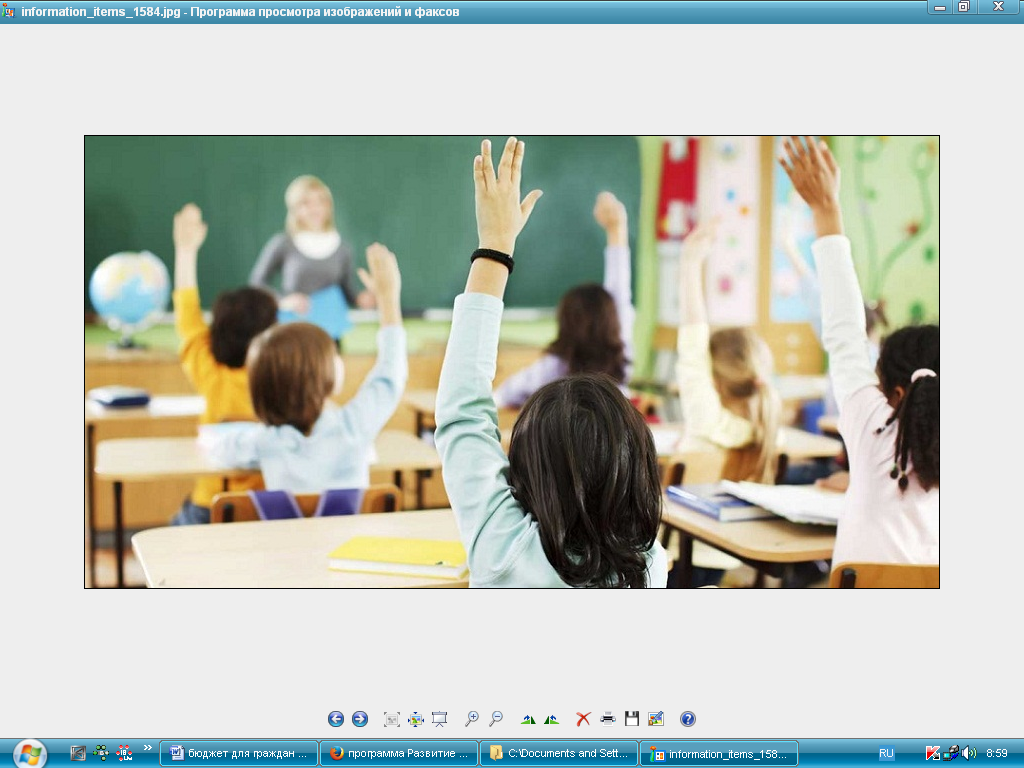 Планируемые результаты:Цель муниципальной программы: обеспечение доступного качественного образования на территории Советского района в соответствии с социальным запросом населения.Финансирование муниципальной программы: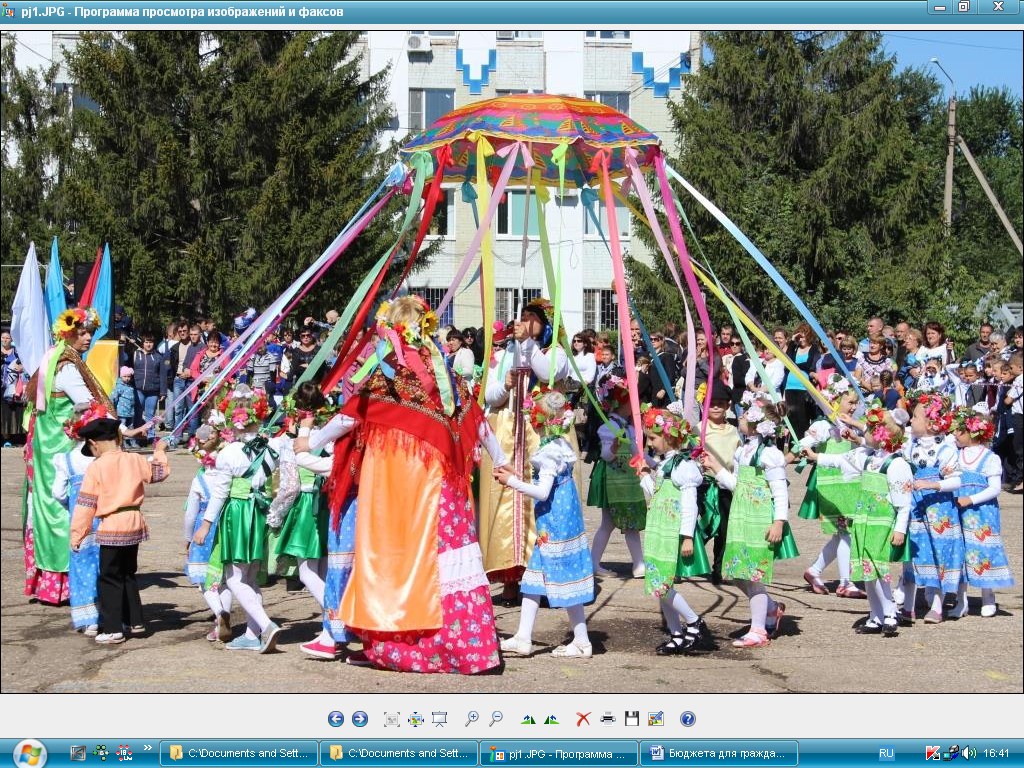 Цель муниципальной программы:- обеспечение конституционного права населения района на доступ к культурным ценностям;- создание условий для сохранения и развития культурного потенциала Советского района;- поддержка традиционной народной культуры, самодеятельного художественного творчества и искусства;- повышение качества жизни граждан путем предоставления им возможности саморазвития через регулярные занятия творчеством по выбранному ими направлению;- сохранение и увеличение библиотечных фондов.Основные показатели и индикаторы эффективности реализации ПрограммыФинансирование муниципальной программы:                                                               (тыс. рублей)Цель муниципальной программы: сокращение количества лиц, пострадавших в результате дорожно-транспортных происшествий. Задачи Программы:- снижение рисков возникновения дорожно-транспортных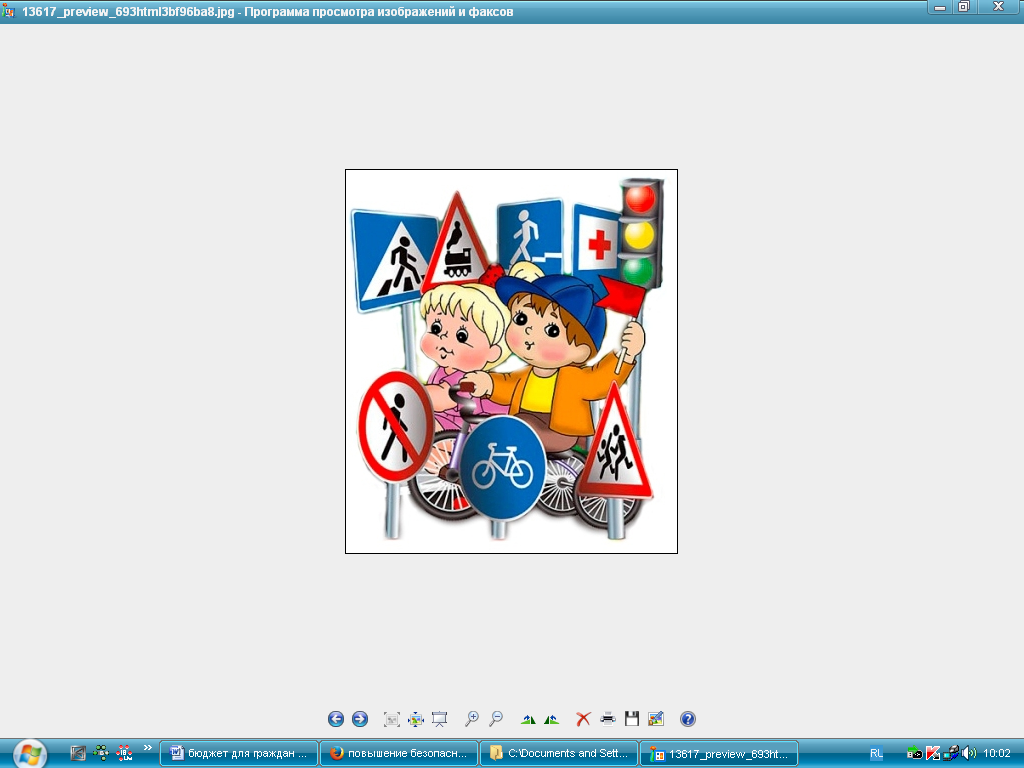  происшествий по причине человеческого фактора;- повышение правового сознания участников дорожного движения и формирования у них стереотипов безопасного поведения на дорогах;- снижение рисков возникновения дорожно-транспортных происшествий, происходящих по техническим причинам;- совершенствования систем организации, управления и контроля дорожного движения. В результате реализации Программы предусматривается ремонт автомобильных дорог общего пользования местного значенияФинансирование муниципальной программы:  Цель: государственная поддержка в решении жилищной проблемы молодых семей, признанных в установленном порядке, нуждающимися в улучшении жилищных условий.Задачи Программы:- предоставление молодым семьям – участникам подпрограммы социальных выплат на приобретение жилья экономкласса или строительство жилого дома экономкласса- создание условий для привлечения молодыми семьями собственных средств, дополнительных финансовых средств кредитных и других организаций, предоставляющих жилищные кредиты и займы, в том числе ипотечные, для приобретения жилья или строительства жилого дома экономкласса. Реализация Программы должна обеспечить достижение в 2020 году жилыми помещениями 124 семьи; снижение социальной напряженности в обществе; создание условий для улучшения демографической ситуации в районе.Социально-значимые проекты Советского муниципального района в 2018 годуНаименование: создание в общеобразовательных организациях расположенных в сельской местности, условий для занятия физической культурой и спортом.Финансирование: 1177,0 тыс .рублей.Работы по созданию включают: капитальный ремонт спортивного зала МБОУ-ООШ с.Любимово.Ожидаемый результат: увеличение числа детей и подростков, занимающихся физической культурой и спортом.Наименование: проведение летней оздоровительной кампании.Финансирование: 1050,0 тыс .рублей (116,9% к оценке 2017 года).Мероприятие: организация отдыха детей в летнее время.Ожидаемый результат: увеличение расходов по данному направлению позволит увеличить количество отдыхающих детей на 50 человек.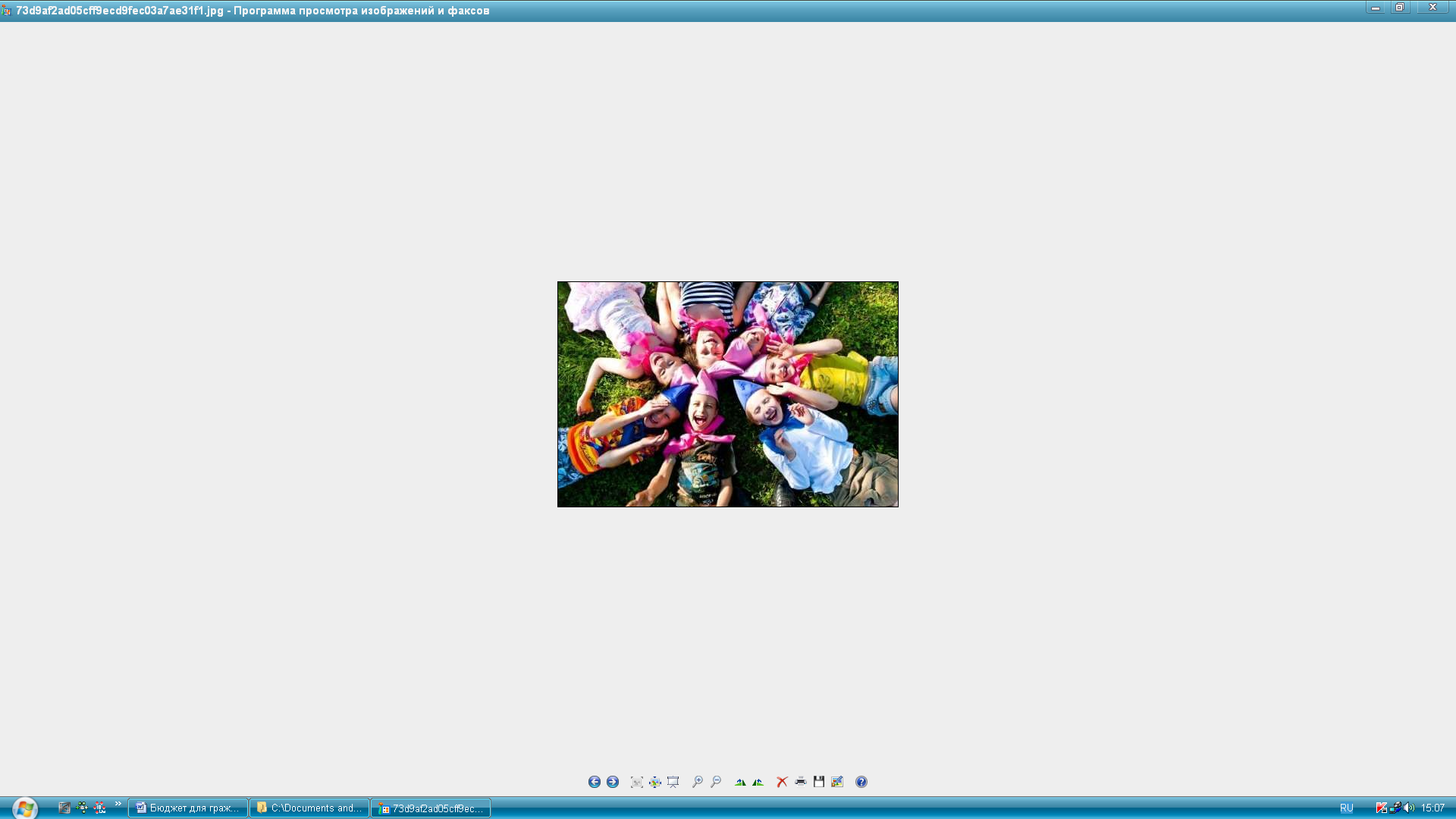 Социальная политика	Всего – 7876,6 тыс. руб.СВЕДЕНИЯ О ПЛАНИРУЕМЫХ ОБЪЕМАХ МУНИЦИПАЛЬНОГО ДОЛГАОсновными мероприятиями долговой политики Советского муниципального района являются:- осуществление мониторинга соответствия параметров муниципального долга муниципального района ограничениями, установленным Бюджетным кодексом Российской Федерации;- привлечение бюджетных кредитов как наиболее выгодных с точки зрения долговой нагрузки на бюджет с целью покрытия временных кассовых разрывов, возникающих при исполнении бюджета муниципального района;- направление части доходов, полученных при исполнении бюджета района сверх утвержденного решением о бюджете общего объема доходов, на замещение муниципальных заимствований и/или погашение муниципального долга;- переход в 2018 году на бездефицитный бюджет: проект бюджета муниципального района сбалансированный.	Муниципальный долг бюджета муниципального района                                                                                                                                                                                                                                                                                                (тыс.рублей)Контактная информацияИнформационный ресурс «Бюджет для граждан» подготовлен на основании решения Муниципального Собрания Советского муниципального района Саратовской области «О бюджете муниципального района на 2018 год и плановый период 2019 и 2020 годов» от 20.12.2017 года № 189Вопросы, отзывы и предложения по бюджетной тематике в электронном виде можно направить через интернет-приемную администрации СМР - http://stepnoeadm.ru/feedback/Показатели2016 год 2017 год 2018 год 2019 год 2020 год 1234567Численность населения всего, в т.ч.:чел.2664226796269012699827100 - моложе трудоспособного возраста47454768479148084825- в трудоспособном возрасте1470914782148551490814962- старше трудоспособного возраста71887246725572827313Индекс потребительских цен по Саратовской области%100,0100,0100,0100,0100,0Объем отгруженных товаров собственного производствамлрд. руб.0,91,82,02,22,4Фонд начисленной заработной платымлн. руб.1094,91149,61226,61287,91351,1Темп роста фонда оплаты труда%91,5105,0106,0105,0105,0Среднемесячная заработная платаруб.2416724741253832634727400Темп роста среднемесячной заработной платы%109,0102,0103,0104,0104,0Оборот розничной торговлимлрд.руб.1,71,92,02,12,2Темп роста оборота розничной торговли%100,0111,0105,0105,0105,0Оборот общественного питаниямлн.руб.55,555,459,162,966,9Темп роста оборота общественного питания%100,099,0106,0106,0106,0Объем платных услуг населениюмлн.руб.0,40,50,50,60,6Темп роста объема платных услуг населению%100,0125,0100,0120,0100,0Оценка населения деятельности органов местного самоуправления (степень удовлетворенности)% от числа опрош88,089,089,089,090,0Показатели2016 год2017 год2017 год2018 год2018 год2019 год2019 год2020 год2020 годПоказателиИсполнениеОценкаТемп роста к 2016 году %Проект решения о бюджетеТемп роста к 2017 году %ПроектТемп роста к 2018 году %ПроектТемп роста к 2019 году   %12345678910Налоговые доходы, всего64354,766352,8103,170593,2106,471788,5101,772214,4100,6В том числе:Налог на доходы физических лиц45119,243000,095,348998,3113,948998,3100,048998,3100,0Акцизы по подакцизным товарам (продукции), производимым, на территории Российской Федерации6486,76484,399,97031,4108,47936,8112,98089,4101,9Единый налог на вмененный доход6745,46780,0100,57573,3111,77573,3100,07573,3100,0Единый сельскохозяйственный налог4243,17928,5186,85180,265,35465,1105,55738,4105,0Государственная пошлина1759,12160,0122,81810,083,81815,0100,31815,0100,0Налог, взимаемый в связи с применением патентной системы налогообложения1,2Показатели2016 год2017 год2017 год2018 год2018 год2019 год2019 год2020 год2020 годПоказателиИсполнениеОценкаТемп роста к 2016 году %Проект решения о бюджетеТемп роста к 2017 году %ПроектТемп роста к 2018 году %ПроектТемп роста к 2019 году %12345678910Неналоговые доходы, всего11453,47286,163,617824,9в 2,4 раза2832,315,92832,3100,0В том числе:Доходы от использования муниципального имущества2883,13400,0117,91250,036,81250,0100,01250,0100,0Доходы от продажи муниципального имущества2375,01400,058,915190,0в 11 раз170,01,1170,0100,0Плата за негативное воздействие на окружающую среду480,5386,180,3261,367,7261,3100,0261,3100,0Штрафы5670,82100,078,61123,653,51151,0102,41151,0100,0Доходы от оказания платных услуг44,0Показатели2016 год2017 год2017 год2018 год2018 год2019 год2019 год2020 год2020 годПоказателиИсполнениеОценкаТемп роста к 2016 годуПроект решения о бюджетеТемп роста к 2017 годуПроектТемп роста к 2018 годуПроектТемп роста к 2019 году12345678910Безвозмездные поступления, всего245453,0269331,5109,7244158,290,7210073,186,0217222,2103,4в том числе:Дотации53656,941448,277,241395,499,917500,042,318458,2105,5Субсидии5270,514426,8в 2,7 раза13095,090,8Субвенции168835,3170518,4110,0169967,899,7174573,1102,7180764,0103,5Иные межбюджетные трансферты17173,738402,2110,019700,051,318000,091,418000,0100,0Прочие безвозмездные поступления1655,15038,8в 3 разаВозврат субсидий и субвенций прошлых лет-1138,5-502,9-44,2Раздел, подразделНаименование расходов2016 год отчет 2017 год оценка2018 год 2019 год 2020 год 12345670100Общегосударственный вопросы39 280,238 281,429 078,920 888,0   21 063,00102Функционирование высшего должностного лица органа местного самоуправления91,31 367,8853,1609,3609,30103Функционирование законодательных (представительных) органов государственной власти и местного самоуправления1 645,51 561,3850,0884,0883,90104Функционирование Правительства РФ, высших органов исполнительной власти субъектов РФ, местных администраций19 211,515 112,311 279,87 379,87 384,80105Судебная система28,28,30106Обеспечение деятельности финансовых, налоговых и таможенных органов и органов надзора4 200,74 795,54 278,93 328,63 291,60111Резервные фонды10,010,010,00113Другие общегосударственные вопросы14103,015436,211 813,18 676,38 883,40400Национальная экономика4 454,85 126,912 463,98 327,38 479,90402Топливно-энергетический комплекс904,9147,0100,030,030,00405Сельское хозяйство и рыболовство512,940,1178,5178,5178,50409Дорожное хозяйство (дорожные фонды)1 068,64 679,811 033,47 936,88 089,40412Другие вопросы в области национальной экономики1 968,4260,01 152,0182,0182,00500Жилищно-коммунальное хозяйство0,0600,0100,010,010,00502Коммунальное хозяйство600,0100,010,010,00700Образование233 391,1243 931,4239 559,5222 511,5231 072,90701Дошкольное образование65 591,361 500,064 949,061 305,764 047,80702Общее образование155 819,5153 653,7148 281,1138 730,5144 033,50703Дополнительное образование детей 17 200,016 927,712 758,512 934,40707Молодежная политика и оздоровление  детей983,0959,41 050,01 200,01 300,00709Другие вопросы в области образования10 997,310 618,38 351,78 516,88 757,20800Культура, кинематография33 772,537 755,634 028,118 705,318 772,40801Культура30 892,133 198,727 293,513 627,013 777,30804Другие вопросы в области культуры, кинематографии2 880,44 556,96 734,65 078,34 995,11000Социальная политика8 573,69 239,67 876,68 030,07 769,91001Пенсионное обеспечение812,6678,1812,6812,6812,61003Социальное обеспечение населения4 716,45 204,03 781,03 934,43 858,21004Охрана семьи и детства3 044,63 357,53 283,03 283,03 099,11100Физическая культура и спорт1 058,85 945,04905,03 667,03 600,01101Физическая культура1058,85945,04905,03667,03600,01300Обслуживание муниципального долга105,583,823,610,06,01301Обслуживание внутреннего государственного и муниципального долга 105,583,823,610,06,01400Межбюджетные трансферты1 810,21 643,12096,61 444,81 494,81401Дотации на выравнивание бюджетной обеспеченности субъектов РФ и муниципальных образований1293,51343,11396,61444,81494,81403Прочие межбюджетные трансферты бюджетам РФ и муниципальных образований общего характера516,7300,0700,00,00,0ВсегоВсего322 446,7342 606,8330 132,2283 593,9292 268,9Код разделаНаименование расходов2016 год 2017 год 2018 год 2019 год 2020 год 12345670100Общегосударственный вопросы13,77,58,87,47,30400Национальная экономика2,72,93,82,32,20500Жилищно-коммунальное хозяйство0,00,1- - -0700Образование69,676,972,679,079,60800Культура, кинематография9,88,010,36,66,51000Социальная политика3,12,72,42,92,71100Физическая культура и спорт0,61,41,51,31,21400Межбюджетные трансферты0,50,50,60,50,5ИТОГО100100100100100Раздел, подразделНаименование расходов2016 год отчет 2017 год оценка2018 год 2019 год 2020 год Раздел, подразделНаименование расходов2016 год отчет 2017 год оценкапервоначально утвержденный бюджетпервоначально утвержденный бюджетпервоначально утвержденный бюджет12345670100Общегосударственный вопросы1,51,41,10,80,80400Национальная экономика0,20,20,50,30,30500Жилищно-коммунальное хозяйство-----0700Образование8,79,29,08,48,70800Культура, кинематография1,31,41,30,70,71000Социальная политика0,30,30,30,30,31100Физическая культура и спорт-0,20,20,10,11300Обслуживание муниципального долга-----1400Межбюджетные трансферты0,10,10,10,10,1Сведения о  расходах бюджета  муниципального района на реализацию муниципальных программ Советского муниципального района на 2018 год и плановый период 2019 и 2020 годовСведения о  расходах бюджета  муниципального района на реализацию муниципальных программ Советского муниципального района на 2018 год и плановый период 2019 и 2020 годовСведения о  расходах бюджета  муниципального района на реализацию муниципальных программ Советского муниципального района на 2018 год и плановый период 2019 и 2020 годовСведения о  расходах бюджета  муниципального района на реализацию муниципальных программ Советского муниципального района на 2018 год и плановый период 2019 и 2020 годовСведения о  расходах бюджета  муниципального района на реализацию муниципальных программ Советского муниципального района на 2018 год и плановый период 2019 и 2020 годовСведения о  расходах бюджета  муниципального района на реализацию муниципальных программ Советского муниципального района на 2018 год и плановый период 2019 и 2020 годовСведения о  расходах бюджета  муниципального района на реализацию муниципальных программ Советского муниципального района на 2018 год и плановый период 2019 и 2020 годов(тыс. рублей)(тыс. рублей)(тыс. рублей)(тыс. рублей)(тыс. рублей)(тыс. рублей)(тыс. рублей)Наименование муниципальных программ Код целевой статьи2016 год (отчет)2017 год Первоначально утвержденный бюджетПервоначально утвержденный бюджетПервоначально утвержденный бюджетНаименование муниципальных программ Код целевой статьи2016 год (отчет)2017 год 2018 год2019 год2020 год1234567Муниципальные программы всего:Муниципальная программа "Профилактика правонарушений и преступлений на территории Советского муниципального района на 2016-2018 годы"10 0 01 V00000,00,00,00,00,0Муниципальная программа "Информатизация администрации Советского муниципального района на 2016-2018 годы"11 0 01 V0000122,6710,0639,00,00,0Муниципальная программа "Развитие муниципальной службы в администрации Советского муниципального района и ее органах на 2016-2018 годы"12 0 01 V00008,530,01287,10,00,0Муниципальная программа "Развитие Единой дежурно-диспетческой службы и готовности ее подключения к системе-112 на 2017-2019 годы"13 0 01 V00000,00,065,020,00,0Муниципальная программа "Проведение мероприятий на территории Советского муниципального района в связи с памятными событиями, знаменательными и юбилейными датами на 2017-2020 годы"14 0 01 V0000174,3174,3110,065,065,0Муниципальная программа "Развитие молодежной политики и туризма на территории Советского муниципального района на 2016-2018 годы"15 0 01 V00000,00,035,00,00,0Муниципальная программа "Комплексные меры противодействия немедицинскому потреблению наркотических средств и их незаконному обороту в Советском муниципальном районе на 2015-2018 годы"16 0 01 V000027,30,039,80,00,0Муниципальная программа "Энергосбережение и повышение энергетической эффективности в Советском муниципальном районе на период  до 2020 года"17 0 01 V00004,90,0100,030,030,0Муниципальная программа "Повышение безопасности дорожного движения в Советском муниципальном районе на 2015-2020 годы"18 0 01 V00002,2100,02268,52268,52268,5Муниципальная программа "Территориальное планирование Советского муниципального района на 2016-2018 годы"19 0 01 V00000,00,0800,050,050,0Муниципальная программа "Развитие малого и среднего предпринимательства в Советском муниципальном районе на 2016-2020 годы"20 0 01 V00008,50,032,032,032,0Муниципальная программа «Обеспечение жильем молодых семей на 2016-2020 годы»21 0 01 V0000100,8566,4693,6744,0564,0Муниципальная программа "Развитие физической культуры и спорта в Советском муниципальном районе на 2016-2018 годы"22 0 01 V000052,356,080,00,00,0Муниципальная программа «Чистая вода на территории Советского муниципального района в 2016-2018 годах»23 0 01 V00000,00,00,00,00,0Муниципальная программа «Энергосбережение и повышение энергетической эффективности в образовательных учреждениях Советского муниципального района на период до 2020 года»24 0 01 V00004344,3776,7709,1394,4693,2Муниципальная программа "Содействие занятости населения Советского муниципального района на 2018-2020 годы"25 0 01 V0000100,095,8100,0100,0100,0Муниципальная программа "Организация отдыха, оздоровления и занятости детей и подростков в Советском муниципальном районе на 2016-2020 годы"26 0 01 V0000983,0980,01050,01200,01300,0Муниципальная программа "Обеспечение безопасности жизнедеятельности населения Советского муниципального района на 2016-2020 годы"27 0 01 V000013,40,0140,050,050,0Муниципальная программа "Экологическое оздоровление Советского муниципального района на 2016-2020 годы"28 0 01 V00000,00,050,010,010,0Муниципальная программа "Энергосбережение и повышение энергетической эффективности в муниципальных учреждениях культуры на период до 2020 года"29 0 01 V000020,00,050,00,00,0Муниципальная программа "Развитие системы общего и дополнительного образования Советского муниципального района на 2016 год"30 0 01 V00009,90,00,00,00,0Муниципальная программа "Обеспечение земельных участков, предоставляемых гражданам, имеющих трех и более детей, инженерной инфраструктурой на 2016-2020 годы" 43 0 01 V00000,00,0100,050,050,0Муниципальная программа "Комплексное развитие коммунальной инфраструктуры Советского муниципального района на 2014-2024 годы"44 0 01 V00000,00,0385,00,00,0Муниципальная программа "Развитие образования Советского муниципального района на 2017-2020 годы"65 0 01 V00000,0228941,5221780,8206613,7214594,9Муниципальная программа "Развитие и сохранение культуры в Советском муниципальном районе на 2017-2020 годы"66 0 01 V00000,040826,734811,419313,619404,9Наименование подпрограмм2017 год2018 год2019 год2020 год12345Развитие системы дошкольного образования72 279,964 928,961 259,763902,8Развитие системы общего образования154 251,3147 492,1138 297,1143 435,5Развитие системы дополнительного образования11 356,59 359,87 056,97256,8Цели и задачиПеречень целевых показателей, индикаторовФактическое значение на момент разработки программыЦелевое значение на момент окончания программыЗадача: обеспечение гарантий получения доступного качественного образования независимо от места проживания детейувеличение охвата дошкольным образованием92,5%97%Задача: обеспечение гарантий получения доступного качественного образования независимо от места проживания детейувеличение охвата детей и подростков дополнительным образованием48%75%Задача: обеспечение гарантий получения доступного качественного образования независимо от места проживания детейувеличение доли выпускников, подтвердивших по результатам ЕГЭ годовые отметки до 100%98%100%Задача: обеспечение гарантий получения доступного качественного образования независимо от места проживания детейувеличение доли школьников, подтвердивших по результатам ОГЭ годовые отметки91%97%Задача: создание безопасной здоровье сберегающей среды обученияувеличение доли образовательных учреждений, отвечающих современным требованиям к условиям осуществления образовательного процесса68%75%Задача: создание безопасной здоровье сберегающей среды обучениядоля обучающихся, получающих горячее питание, составит96%97%Задача: создание условий для успешной социализации детей и самореализации детей и подростковувеличение доли школьников, обучающихся по федеральным государственным образовательным стандартам77,6%96,5%Задача: создание условий для социальной адаптации детей с ограниченными возможностями здоровья в процессе получения образованияувеличение доли школьников с ограниченными возможностями здоровья, обучающихся по федеральным государственным стандартам6,5%9,6%Задача: создание условий для социальной адаптации детей с ограниченными возможностями здоровья в процессе получения образованияувеличение доли образовательных учреждений, в которых созданы условия для инклюзивного образования детей-инвалидов 8,3%16,7%Задача: создание условий для повышения профессиональной компетентности педагогических и руководящих кадров образовательных учрежденийувеличение доли укомплектованности образовательных учреждений педагогическими кадрами, имеющими высшее образование66%74%Наименование подпрограмм2017 год2018 год2019 год2020 год12345Реализация дополнительных общеобразовательных программ8 821,27567,95 686,65 627,6Библиотечное обслуживание населения10 176,77 889,73 632,33 634,1Организация культурно-досуговой деятельности25 777,519 353,89 994,710 143,2№ п/пПоказатели2017    год2018     год2019 год2020 год1увеличение количества культурно-досуговых мероприятий, ед.41954200420542052увеличение количества населения, участвующего в культурно-досуговых мероприятиях, чел.2549652562402562402562403увеличение количества клубных формирований, ед.1511521531534увеличение количества участников клубных формирований, чел.36703710371537155увеличение кинопоказов, ед2202222242246увеличение количества посетителей кинопоказов, чел.35503600365036507увеличение книжного фонда, ед.1838151838651839151839158увеличение количества читателей, чел.160551606016065160659увеличение книговыдачи, ед.31039031040031040531040510Увеличение посещаемости, чел.18190018194518198018198011Увеличение контингента обучающихся в ДШИ, чел.314315316316Наименование 2016 год2017 год2018 год2019 год2020 год123456Ремонт и содержание автомобильных дорог общего пользования местного значения2,22723,32268,52268,52268,5Наименование 2017 год2018 год2019 год2020 год12345Предоставление социальных выплат на строительство (приобретение) жилых помещений молодым семьям566,4693,6744,0564,0Показатели2016 год2017 год2018 год2019 год2020 год123456Количество нуждающихся (семей)1025303524Вид долгового обязательстваОтчет на 01.01.2017г.Оценка на 01.01.2018г.Проект на 01.01.2019г.Проект на 01.01.2020г.Проект на 01.01.2021г.Кредиты кредитных организаций в валюте Российской Федерации0,0760,08700,07200,00,0Бюджетные кредиты от других бюджетов бюджетной системы Российской Федерации35700,028100,014300,06000,06000,0Муниципальные гарантии2655,90,00,00,00,0Всего:38355,928860,023000,013200,06000,0Уровень долговой нагрузки (к налоговым и неналоговым доходам) (%)50,639,226,318,18,2